Volunteer/Mentor ApplicationApplicant Information	
Are you applying to be a Mentor?              or a volunteer? Personal StatementPlease return to support@beefabacademy.co.uk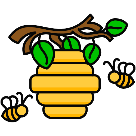 Bee Fab Academy CICFull Name:Date:LastFirstM.I.Address:Street AddressCityCountyPost CodePhone:EmailAre you a citizen of the United Kingdom?YESNOHave you ever been convicted of a crime?YESNOIf yes, explain: